Phonics option 1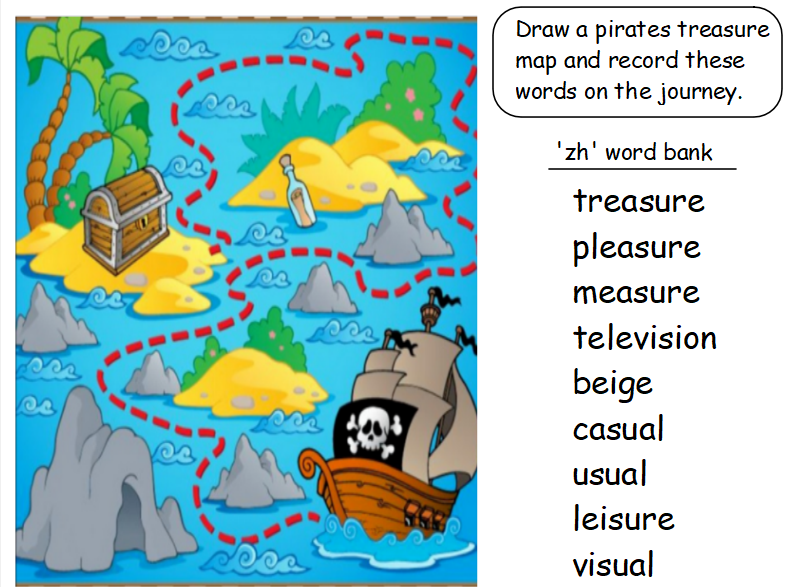 